Контрольная работа №1 «Тригонометрические функции»Демоверсия№ 1 Найти область определения и множество значений функцииУ= У=2№2 Исследовать функцию на четность или нечетностьУ=У=№3  Доказать, что функция у= периодическая и найти ее наименьший положительный период.№4 Найти все принадлежащие отрезку корни уравнения  №5 Найти все принадлежащие отрезку⦋-2π;π⦌ решения неравенства соs≥Критерии оценивания Задание 1: 2б – верно указана область определения и множество значений обеих функций1б - верно указана область определения и множество значений одной функций0б – ответ неверныйЗадание 2: 2б – верно исследованы на четность или нечетность обе функции1б - верно исследованы на четность или нечетность одна функции0б- ответ неверныйЗадание 3: 2б - верно доказано, что функция периодическая и найдено ее наименьший положительный период1б - верно доказано, что функция периодическая или найдено ее наименьший положительный период0б- ответ неверныйЗадание 4: 2б – найдены все корни, принадлежащие промежутку1б – ход решения правильный, но допущена одна вычислительная ошибка0б – ответ неверныйЗадание 5:2б – найдены все решения, принадлежащие промежутку1б – ход решения правильный, но допущена одна вычислительная ошибка0б – ответ неверныйДемоверсия Контрольной работы №2 по теме «Производная и её геометрический смысл»1. Найти производную функции:2. Найти значение производной функции:(x) =  в точке хо = 03. Найти значения х, при которых значения производной функции f(x) = х5 – 3х2 +2равны 0положительны.4.Найти угловой коэффициент касательной к графику функции f(x) = х7 – 3х3 + 10х в точке с абсциссой хо = 0.5. Написать уравнение касательной к графику функции f(x) = х4 – 7х3 + 50   в точке с абсциссой хо = 1.6. Найти точки графика функции f(x) = 5х2 – 4х + 12 , в которых касательная к графику параллельна оси абсциссКритерии оценивания Задание 1: по 1 баллу за каждую верно указанную производную функции (всего 7).Задание 2: 2б – верно указано значение производной функции.1б – ход решения правильный, но допущена одна вычислительная ошибка.0 б – ответ неверный.Задание 3: 2б – верно выполнено задание при условии «а» и «б».1б - верно выполнено задание при условии «а» или «б».0б – ответ неверный.Задание 4:2б – верно найден угловой коэффициент касательной к графику функции.1б – ход решения правильный, но допущена одна вычислительная ошибка.0б – ответ неверный.Задание 5:2б – верно написано уравнение касательной к графику функции.1б – ход решения правильный, но допущена одна вычислительная ошибка.0б – ответ неверный.Задание 6:2б – верно найдены точки графика функции, в которых касательная к графику параллельна оси абсцисс1б – ход решения правильный, но допущена одна вычислительная ошибка.0б – ответ неверный.Контрольная работа №3 по теме «Применение производной к исследованию функции».Демоверсия1. Найти стационарные точки функции     f(x) = 2x2-9x2+12x-22. Найти экстремумы функции      а) f(x) = 2x3-9x2+12x-2     б) f(x) = ℓ 2 x-2 ℓ x3. Найти интервалы возрастания и убывания функции      f(x) = 2x3-9x2+12x-24. Найти наибольшее и наименьшее значение функции      f(x) = 2x3-9x2+12x-2 на [0; ]5. Построить график функции      f(x) = 2x3-9x2+12x-2 на [0; 3]6. В ΔABC со сторонами АВ=4см, АС=10см, └А=30° вписан, имеющий с ним общий угол, параллелограмм наибольшей площади. Найти площадь параллелограмма.    Критерии оценивания.Задание 1: 2б – верно найдены стационарные точки функции.1б – ход решения правильный, но допущена одна вычислительная ошибка.0б – ответ неверный.Задание 2:3б - верно найдены экстремумы функции варианта «а» и «б».2б – верно найдены экстремумы функции варианта «а» или «б».1б – ход решения правильный, но допущена одна вычислительная ошибка.0б – ответ неверный.Задание 3:2б – верно найдены интервалы возрастания и убывания функции.1б – ход решения правильный, но допущена одна вычислительная ошибка.0б – ответ неверный.Задание 4: 2б – верно найдены наибольшее и наименьшее значение функции.1б – ход решения правильный, но допущена одна вычислительная ошибка.0б – ответ неверный.Задание 5:2б – верно построен график функции.1б – при построении графика допущены неточности.0б – ответ неверный.Задание 6:2б – верно найдена площадь параллелограмма.1б – ход решения правильный, но допущена одна вычислительная ошибка.0б – ответ неверный.Контрольная работа №4 по теме «Метод координат. Движение»Демоверсия№1 Даны точки А(8;20;-11), В(4,2;1;12) .А) найдите координаты середины отрезка АВБ)Найдите координаты точки С, если В середина отрезка АСВ) найдите расстояние от точки А до плоскости Oxy№2 Даны векторы  {-4;7;1} и  {5;5;1}Найдите:А)  Б)№3 Даны точки А(-5;2;0), В(-4;3;0), С(-5;2;-2). Докажите, что треугольник АВС равнобедренный. Найдите длину средней линии треугольника, соединяющей его боковые стороны.№4  Докажите, что четырехугольник АВСD  параллелограмм, еслиА(3;5;4), В(4;6;5),С(6;-2;1),D(5;-3;0).Критерии оценивания.Задание 1:3 б – верно выполнены пункты «а», «б» и «в».2 б - верно выполнены любые два из пунктов: «а», «б» и «в».1 б - верно выполнен любой из пунктов: «а», «б» и «в».0 б – ответ неверный.Задание 2:2 б – верно выполнено задание с пунктами «а» и «б».1 б - верно выполнено задание с пунктами «а» или «б».0 б - ответ неверный.Задание 3:3 б – верно выполнено доказательство и найдена средней линии треугольника.2 б - верно выполнено доказательство или найдена средней линии треугольника.1 б - ход решения правильный, но допущена одна вычислительная ошибка.0 б – ответ неверный.Задание 4:2 б – верно выполнено доказательство.1 б – в доказательстве допущены неточности, но ход решения верный.0 б – ответ неверный.Контрольная работа №5 по теме «Первообразная и интеграл»Демоверсия контрольной работы по теме «Первообразная и интеграл»№ 1 Докажите, что функция F(x) является первообразной для функции f(x)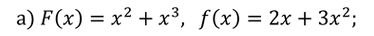 Б) 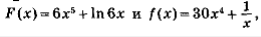 №2 Найти первообразную в общем виде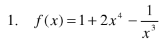 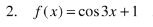 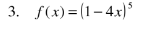 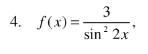 №3 Найдите ту первообразную функции
f(x)=3+2x-1
график которой проходит через начало координат.№4 Вычислите интегралА) 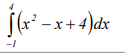 Б) 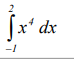  №5 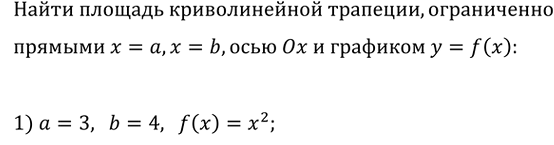 №6 Вычислить площадь фигуры, ограниченной линиями: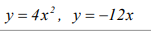 №7 Найти площадь фигуры, ограниченной графиками функции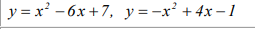 Критерии оценивания:Задание 1:2 б – верно выполнено задание с пунктами «а» и «б».1 б - верно выполнено задание с пунктами «а» или «б».0 б - ответ неверныйЗадание 2:4б- верно выполнены задания под цифрами 1,2,3,43б- верно выполнены три задания из: 1,2,3,42б - верно выполнены два задания из: 1,2,3,41б - верно выполнено одно задание из: 1,2,3,40б- ответ неверныйЗадание 3:2 б – верно найдена первообразная функции1 б – в решении допущены неточности, но ход решения верный.0 б – ответ неверный.Задание 4:2 б – верно выполнено задание с пунктами «а» и «б».1 б - верно выполнено задание с пунктами «а» или «б».0 б - ответ неверныйЗадание 5:2 б – верно найдена площадь криволинейной трапеции1 б – в решении допущены неточности, но ход решения верный.0 б – ответ неверный.Задание 6:2 б – верно найдена площадь фигуры1 б – в решении допущены неточности, но ход решения верный.0 б – ответ неверный.Задание7:2 б – верно найдена площадь фигуры1 б – в решении допущены неточности, но ход решения верный.0 б – ответ неверный.«5»«4»«3»«2»Баллы10-98-76-54 и меньшеа) х8 + 5х3 – 12х2 + 12х-9б) (7х – 2)7 в)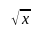 г) 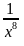 д) cos 7xе) x3 lnxж) 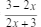 «2»«3»«4»«5»Баллы6 и меньше7-1011-1415-17«2»«3»«4»«5»Балл4 и меньше5-89-1112-13